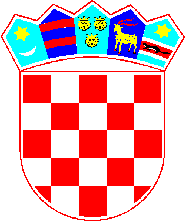 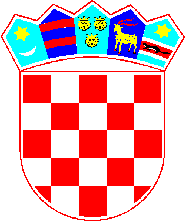 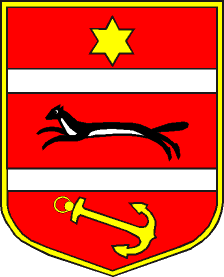 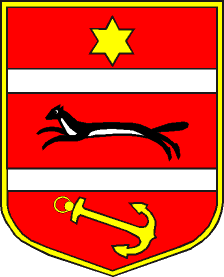 KLASA: 602-01/18-01/20	   		 UR.BROJ: 2189/1-07/5-18-1Virovitica, 9. studenoga 2018. godine           Na temelju članka 99. i članka 143. Zakona o odgoju i obrazovanju u osnovnoj i srednjoj školi (“Narodne novine”, broj: 87/08, 86/09, 92/10, 105/10, 90/11, 5/12, 16/12, 86/12, 126/12, 94/13, 152/14, 07/17 i 68/18) župan Virovitičko-podravske županije Igor Andrović, dipl. oec. objavljujeJAVNI POZIV              za prijavu kandidata (m/ž) za izvršavanje poslova pomoćnika u nastavi I.U okviru programa „PUN u VPŽ“ raspisuje se postupak za izbor 18 pomoćnika u nastavi za učenike s teškoćama koji su na temelju Rješenja o primjerenom obliku školovanja integrirani u redovni sustav osnovnoškolskog odgoja i obrazovanja u osnovnim i srednjim školama na području Virovitičko-podravske županije.II.Na Javni poziv mogu se javiti osobe srednje stručne spreme, prvostupnici i magistri struke odgojno-obrazovnog usmjerenja koji će svojim kompetencijama, iskustvom i visokom motivacijom za obavljanje poslova pomoćnika u nastavi omogućiti jednake uvjete obrazovanja kroz pružanje neposredne podrške učenicima s teškoćama u razredu, pomoć u uključivanju u razredni kolektiv te savladavanje socijalno-psiholoških prepreka.Javni poziv odnosi se na 18 (osamnaest) osoba.                                                                         III.Pomoćnici u nastavi bit će angažirani u okviru u ovim osnovnim školama:OŠ Eugena Kumičića Slatina: 2 pomoćnika u nastavi OŠ Suhopolje – 4 pomoćnika u nastaviOŠ „Ivan Goran Kovačić“ Zdenci - 3 pomoćnika u nastaviOŠ Petra Preradovića Pitomača - 1 pomoćnik u nastavi OŠ  Vladimira Nazora Nova Bukovica - 1 pomoćnik u nastaviOŠ Gradina - 1 pomoćnik u nastavi OŠ Voćin – 3 pomoćnika u nastavi i u ovim srednjim školama: Industrijsko-obrtnička škola Slatina - 1 pomoćnik u nastaviSrednja škola „Stjepan Ivšić“ Orahovica – 2 pomoćnika u nastavi.IV.S odabranim pomoćnicima bit će sklopljeni ugovori o radu na određeno vrijeme kojima će se definirati međusobna prava i obveze.Odabrani kandidati koji dosad nisu bili zaposleni kao pomoćnici u nastavi proći će 20-satni program uvođenja u rad za osposobljavanje za rad s djecom.V.Uz prijavu (dopis koji treba samostalno napisati i potpisati) na Javni poziv, kandidati su dužni priložiti ovu dokumentaciju:životopisdokaz o stručnoj spremi (preslika)dokaz o hrvatskom državljanstvu (preslika domovnice)dokaz o prebivalištu (preslika osobne iskaznice)potvrda o nezaposlenosti Hrvatskog zavoda za zapošljavanje (original, ne starije od 30 dana)potvrda o nekažnjavanju (original, ne starije od 6 mjeseci).Prednost pod jednakim uvjetima ostvaruju nezaposleni kandidati sukladno uvjetima utvrđenim posebnim propisima na koje se kandidat poziva u svojoj prijavi. Sukladno Zakonu o hrvatskim braniteljima i članovima njihovih obitelji (Narodne novine, broj: 121/17) i Zakonu o zaštiti vojnih i civilnih invalida rata (Narodne novine, broj: 33/92, 77/92, 58/93, 02/94, 76/94, 108/95, 108/96, 82/01, 13/03, 148/13), dokazi potrebni za ostvarivanje prava prednosti na koje se kandidat poziva mogu se pronaći na internetskoj stranici https://branitelji.gov.hr/.Nepravovremene i nepotpune prijave neće biti razmatrane.Preslike traženih privitaka ne trebaju biti ovjerene, a odabrani kandidati dužni su prije sklapanja ugovora dostaviti na uvid originalne dokumente.VI.Prijave s popratnom dokumentacijom podnose se zemaljskom poštom preporučeno na ovu adresu:Virovitičko-podravska županijaUpravni odjel za prosvjetu, kulturu, šport i tehničku kulturu-s napomenom „Prijava za pomoćnike u nastavi“ (ne otvarati)Trg Ljudevita Patačića 133000 ViroviticaPrijave se mogu predati i osobno u Pisarnicu Virovitičko-podravske županije, Trg Ljudevita Patačića 1, 33000 Virovitica.Rok za podnošenje prijava je 8 (osam) dana od dana objave ovog Javnog poziva.Za sve informacije možete se obratiti na broj telefona: 033 638 120 ili na e-mail: vesna.serepac@vpz.hr.VII.Ovaj Javni poziv bit će objavljen na službenim internetskim stranicama Virovitičko-podravske županije i Hrvatskog zavoda za zapošljavanje.                                                                                                     ŽUPAN                                                                                                       Igor Andrović, dipl. oec.                                                                          